SYLLABUS       United States GovernmentGermantown High School2020-21 School YearInstructor: Coach HarkenRoom #: MA-211Conference Times: 7:00 – 7:15am, 1:26-2:15pmSchedule:	1st Period - US Government: MA-211 	8:00 - 8:45		2nd Period – US Government: MA-211 	8:50 – 9:35		3rd Period - US Government: MA-211	9:40 - 10:25			Office Hours				10:25 – 10:55		4th Period – US Government: MA-211	11:00 – 11:45		5th Period – Planning Period			11:50 – 12:35			Lunch					12:35 – 1:20		6th Period – US Government: MA-211	1:25 – 2:10		7th Period – Planning Period			2:15 – 3:00Course Rationale:	The United States Government course is designed to provide comprehensive discourse on the founding principles and beliefs of the United States along with an in-depth look at the structure, functions, and powers of government at the national, state, and local levels. Students will engage in a synthesis of essential learning resources and skills based in light of Germantown’s mission to “challenge all students to be active learners, achieving and excelling in a safe and nurturing environment.”Course Objective:	The student will gain proficient understanding of:The influence natural rights have had on American culture.Impacts of the political system on American culture.Political structures and economic systems.Foreign policy and the promotion of national interests.Governing, managing, and distributing national resources.Geographical impacts on political systems, policies and international relations. Civic responsibilities, roles, and behaviors in their community, nation, and world.Historical political and governmental documents, laws, and institutions.Factors that shape and develop political identity and efficacy.   School Policies: All school policies will be rigidly enforced with no exceptions! Students must be familiar with and abide by the guidelines in the GHS Student Handbook pertaining to such areas as discipline, attendance, appearance, academic honesty, honor code etc.Classroom Rules: The following is considered to be unacceptable behavior and will result in an immediate office referral. Causing harm to yourself or others.Promoting or participating in any discriminatory practice.Severe classroom disruptionClassroom Procedures and Routines: RESPECTBeginning of ClassBe on time, have your necessary materials, have microphone muted, camera on, and be in view of camera, and begin the given objective.During ClassOne Hand, One Voice. If you have a question, click the raise hand button.Food is not allowed next to your device. Keep drinks away from device.Expect to be academically challenged!Ending ClassStudents are expected to remain actively engaged in the classroom until dismal. Camera’s should remain on during the duration of class. Repercussions and Consequences: One-on-one teacher intervention.Formal written apology.Peer-to-peer involvement.Office involvement.Parental involvement.Honor Code Infractions will be dealt with according to the correlating formInstructional Methods and Activities:The course will be instructed in the following manner; case study, class discussion, cooperative learning, demonstration, direct instruction, discussion boards, lecture, discovery learning, graphic organizers, journals/blogs, learning centers, problem-based learning, simulation, and storytelling.Costas Levels of Inquiry Level 1 (Input)CompleteCountDefineDescribeIdentifyListNameObserveReciteSelectScanLevel 2 (Process)AnalyzeCompareContrastClassifyExplain (Why)DistinguishGroupInferReasonSequenceSynthesizeLevel 3 (Output)ApplyEvaluateGeneralizeHypothesizeIf/ThenImagineJudgePredictSpeculateBlooms Level of Taxonomy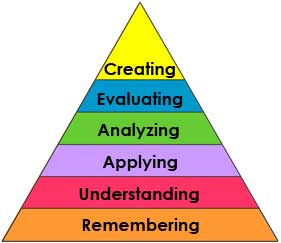 Course Assignments:	** LATE WORK: All late assignments will be deducted 10 points each day for the first five days they are late. After 5 days, students will be given 5 additional days to submit the assignment for a maximum grade of 50%.		* Students are responsible for all makeup work after absences. 	- Course assignments are as follows:Essential Questions		Debates		Projects		Primary and Secondary Readings		Persuasive and Informative Writings		Essays		Qualitative Research 		Formative and Summative AssessmentsGrading/Evaluation:    Category 1 (10%) - Homework: work completed outside the classroom.    Category 2 (5%) – Class Participation: Includes in-class work, class discussion    Category 3 (35%) - Classwork: Assignments completed in class    Category 4 (10%) – Projects: Class assignments spanning several days    Category 5 (40%) – Assessments: Formative and Summative TestsRequired Materials:	Textbook (United States Government: Democracy in Action, Richard C. Remy, Ph.D.)	Pens	Pencils	Notebook (College or Wide Ruled)	3-Ring Binder or 3-Prong FolderNote to Parents/Guardians:As active participants in your child’s educational growth and development, I strongly wish to enlist you as one of their greatest resources for continued academic learning both at home and at school. My ultimate goal for all students is to strive for excellence, to realize full academic potential, and to inspire all learners to want to know more. With expectations set high, I encourage and welcome any and all positive parental involvement. For any questions or concerns considering student progress, course information, or classroom objectives, feel free to contact me by email which is located on the school website, or appointments that can be made through the front office are always welcome. School Website: https://www.germantownreddevils.org/Teacher Website:http://www.coachharkenusgovernment.weebly.comI HAVE READ AND UNDERSTAND THE COURSE SYLLABUS ABOVE.Student Signature						DateParent Signature